Checklist for Applicant PortfoliosI have not won in this catetgory of the UL Teaching Awards within the last 5 years.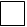 Word count does not exceed 1500 words, excluding appendices, diagrams, tables, video commentary.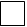 Two samples of student feedback provided.Peer Observation report provided.Sample of teaching recording up to 50 minutes provided.